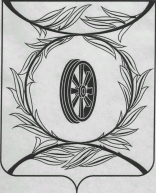 Челябинская областьСОБРАНИЕ ДЕПУТАТОВ КАРТАЛИНСКОГО МУНИЦИПАЛЬНОГО РАЙОНАРЕШЕНИЕРассмотрев ходатайство главы Карталинского муниципального района,       в соответствии с Федеральным законом от 21.12.2001 года № 178-ФЗ                  «О приватизации государственного и муниципального имущества»,                   п. 5.2 Положения «О владении, пользовании и распоряжении муниципальным имуществом Карталинского муниципального района и о порядке создания, реорганизации и ликвидации муниципальных предприятий и учреждений», утвержденного решением Собрания депутатов Карталинского муниципального района от 21.02.2006 года № 18,Собрание депутатов Карталинского муниципального района РЕШАЕТ:1. Утвердить прогнозный план приватизации имущества, находящегося в  собственности муниципального образования «Карталинский муниципальный район», на 2023 год, согласно приложению.2. Настоящее решение направить главе Карталинского муниципального района для подписания и опубликования.3. Настоящее решение опубликовать в официальном сетевом издании администрации Карталинского муниципального района в сети Интернет (http://www.kartalyraion.ru).  Председатель Собрания депутатовКарталинского муниципального района                                         Е.Н. СлинкинГлава Карталинского муниципального района                                                                   А.Г. ВдовинУТВЕРЖДЕНО  решением Собрания депутатовКарталинского муниципального районаот 22 декабря 2022 года № 401              Перечень имущества, находящегося в собственности муниципального образования Карталинский муниципальный район, подлежащий приватизации в 2023 годуот 22 декабря 2022 года № 401             Об утверждении прогнозного плана приватизации имущества, находящегося в собственности муниципального образования «Карталинский муниципальный район», на  2023 год№ п/пНаименование имущества, местонахождение имуществаКадастровый номерХарактеристики1.Нежилое здание – Административно-бытовой корпус (АБК). Адрес: Челябинская область, г. Карталы, ул. Братьев Кашириных, д. 474:08:4701010:1747Площадь: 899,9 кв.м. Количество этажей: 2 этажа. Назначение: нежилое здание. 